Муниципальная  газета Кыласовского сельского поселения   КЫЛАСОВО - ИНФОРМ                        № 6 июнь2018 годУважаемые односельчане!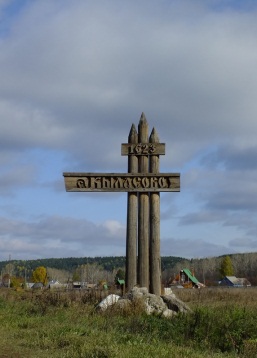 Приглашаем Вас на праздничные мероприятия, посвященные 395-летию нашего села!!!Праздник состоится23 июня 2018 года на спортплощадке   «У белых камней»В программе праздника:1. Спортивные соревнования для взрослых и молодежи: футбол, волейбол – начало в 10.00 часов. Велопробег – начало в 12.00 часов.2. Детские аттракционы – начало в 14.00 часов.3. «Веселые старты» для детей и родителей – начало в 15.00 часов (7-10 лет).4. «Карапузы, вперед!» – старты «ползунков» – начало в 15.30 часов.5. Работа «Улицы мастеров» – начало с 16.00 часов.6. Разучивание флешмоба – начало  в 16.00 часов.7. Торжественное открытие праздника – начало в 17.00 часов.8. Шоу-программа «Свадебный размер»   – начало в 18.00 часов.9.Конкурс-дегустация «Кыласовский погребок» – начало в 18.00 часов.10. Шоу-программа «Россия начинается с семьи» – начало в 19.00 часов.11. Детская анимационная программа г.Пермь – начало в 19.30 часов.12. Дискотека, шоу-программа г.Пермь – начало в 21.00 часов.13.	Торговля сувенирной продукцией, шашлык, сладкая вата, попкорн, мороженое, выпечка, напитки с 12.00 – 02.00 часов.ЖДЕМ ВАС!!!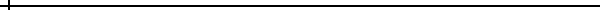 Жителям сельского поселения:1.  Произвести выкос сорняков на придомовых территориях2. В целях обеспечения устойчивого электроснабжения  домовладений в населенных пунктах произвести вырубку высокорослых кустарников, деревьев на приусадебных участках под линиями электропередач.Администрация сельского поселенияРешения Совета депутатовКыласовского сельского поселения1. Решение №313 от 18.06.2018г. «Об утверждении схемы избирательного округа для проведения выборов Совета депутатов Кыласовского сельского поселения сроком на 10 лет».2. Решение №314 от 18.06.2018г. «О назначении выборов депутатов Совета депутатов Кыласовского сельского поселения».3. Решение №315 от 18.06.2018г. «О внесении изменений в решение Совета депутатов Кыласовского сельского поселения от 27.12.2017 года №280 «О  бюджете Кыласовского сельского поселения на 2018 год и плановый период 2019 и 2020 годов»».4. Решение №316 от 18.06.2018г. «О признании утратившим силу решение Совета депутатов  Кыласовского сельского поселения».5. Решение №317 от 18.06.2018г. «О внесении изменений в решение Совета депутатов Кыласовского сельского поселения №197 от 08.06.2016 «Об утверждении Порядка рассмотрения вопросов, касающихся соблюдения депутатами Совета депутатов Кыласовского сельского поселения ограничений и запретов, исполнения ими обязанностей, установленных Федеральным законом от 25 декабря 2008 года №273-ФЗ «О противодействии коррупции» и другими федеральными законами»».6. Решение №318 от 18.06.2018г. «О рассмотрении заявления о назначении пенсии за выслугу лет».Уважаемые жители и гостиКыласовского поселения!Приглашаем вас посетить выставку «Село родное», посвящённую 395 – летнему юбилею села. В рамках выставки представлены: документы об образовании села, школьная стенгазета, выпущенная к 380 – летнему юбилею села, сувенирная продукция  юбилейных лет, а также вы можете узнать историю о предприятиях села из фотоальбомов. Выставка оформлена и работает в Кыласовском музее.Пионерской организации села Кыласово – 95 летПионерская организация Кыласовской школы была создана в 1923-24гг. Первой пионервожатой работала Серафима Яковлевна Ботова (Васильева). Она одной из первых вступила в комсомол, была направлена на трёхдневные курсы вожатых, организованных в г.Кунгур. Положение первых пионеров было трудным: срывание галстуков, противодействие со стороны взрослых, родителей, насмешки ребят. Пионеры оказывали помощь в проведении и осуществлении Закона о Всеобуче. Ликвидация неграмотности в своих семьях, помощь отстающим ученикам, выполнение пионерских поручений, борьба за успеваемость и посещение занятий в школе – вот перечень дел первых пионеров. Пионерская организация Кыласовская школы носила имя пионера-героя Павлика Морозова. Материалы о жизни пионера были собраны поисковым отрядом (руководитель – пионервожатый Широкова Тамара Георгиевна). Позднее эта работа была продолжена. Дружина школы общалась со школой №10 г. Кунгура, также носящей это имя. Пионерам повязывались красные галстуки и прикладывались пионерские значки. Класс становился отрядом и получал отрядный флаг. Каждый отряд боролся за право носить имя какого-либо пионера-героя. Имя пионера - героя присваивалось отряду при условии хорошей успеваемости и активного участия в общественных делах. Лучшие отряды в дальнейшем награждались званием «правофлангового» и получали специальные ленточки, которые укреплялись на отрядное знамя. В течение трёх лет (1967-1969гг.) звание правофлангового получал отряд им. Дважды Героя Советского Союза Г.Ф. Сивкова.Всеми пионерскими делами руководил Совет дружины, который состоял из представителей от каждого отряда – председателей Совета отряда и его заместителей. В свою очередь руководство пионерской дружины осуществлял школьный пионервожатый. В разные годы пионервожатыми Кыласовской школы работали: Крыласов Иван Николаевич, Кузьмина Людмила Леонидовна, Калинина Надежда Арсентьевна, Гаряева Екатерина Арсентьевна, Шардакова (Трясцина) Галина Демидовна, Крыласова Тамара Петровна, Пирожкова Галина Ивановна, Казаченко (Худякова) Людмила Николаевна, Гусельникова Фаина Николаевна, Гребнева Тамара Михайловна, Широкова Тамара Георгиевна, Глебова Ольга Леонидовна.Пионеры занимались различными делами – это тимуровская помощь пожилым людям, шефство над октябрятами, поисковая работа, сбор макулатуры и металлолома, помощь совхозу в уборке и поливе овощей. Проводились смотры строя и песни, конкурсы песен. Во время праздников на лошади по кличке Иртыш артисты школы ездили с концертами по деревням Кыласовского сельсовета. Каждый год 19 мая – в день рождения пионерской организации – проводилась игра «12 записок», с поиском клада и зажиганием большого костра. 23 февраля в день рождения Советской Армии проводился «Бой за высоту»: каждый класс за определённое время должен был забраться на гору; проводились соревнования в силе и меткости; оформлялись боевые листки. В конце учебного года каждый отряд сдавал рапорт о своей работе за год. Лучшие отряды фотографировались с пионерским знаменем дружины. В школе работал драматический кружок, пьесы на военную тему часто писали сами школьники и ставили на сцене. В годы войны важнейшей заботой пионерской организации было шефство над ранеными в госпитале.Лучшие пионеры награждались путёвками во Всесоюзные пионерские лагеря «Орлёнок» и «Артек». Во всесоюзных пионерских лагерях побывали учащиеся: Костарев Григорий, Тиунова Любовь, Лазуков Валерий, Шарин Виктор, Мальцева Любовь, Смолякова Наталья, Латыпов Раис. В международном лагере «Мир и дружба» в Венгрии побывал Норин Пётр. Свои впечатления и воспоминания о жизни в этих лагерях они записывали в специальный альбом, который в настоящее время хранится в Кыласовском музее.После «перестройки» Всесоюзная пионерская организация отказалась от политической окраски, взяв новый девиз: «За Родину, добро и справедливость». В середине 1980г. предпринимались попытки реформировать пионерскую организацию, но в прежнем масштабе она не была создана. В октябре 1990г. преемником пионерской организации стал Союз Пионерских организаций – Федерация детских союзов – международный добровольный независимый союз, объединяющий детские общественные организации и ассоциации, образованные с участием детей и в их интересах. Союз пионерских организаций зарегистрирован Министерством юстиции РФ в 1992г. как негосударственная общественная организация, независимая от политических партий и движений. 18 мая состоялось мероприятие, которое было посвящено 95-летию со дня образования пионерской организации в селе.  На встречу были приглашены пионервожатые, которые в разное время работали в Кыласовской школе и ученики 5-6 классов. Ведущие познакомили собравшихся с историей пионерской организации. Пионервожатые вспоминали яркие моменты из жизни пионеров. Далее для ребят были проведены мастер – классы по завязыванию галстука и маршировке под барабанную дробь. Из запасника музея была представлена пионерская атрибутика: знамя пионерской дружины им. П. Морозова, пилотки, галстуки, горн, барабан, вымпелы, пионерские значки.  19 мая для жителей села на спортплощадке «У белых камней» сотрудниками Центра Досуга была проведена программа «Всегда готов!».  Присутствующие вспомнили ритуалы построения и прохождения под барабанную дробь. В этот вечер можно было погреться у пионерского костра, вспомнить и спеть пионерские песни. Дети и подростки впервые приняли участие в «скаутских» играх.   Деревне Шавкуново – 325 летДеревня Юмыш (Шавкунова) упоминается в Кунгурских актах XVII века с 1693г. Название поселения связано с первым поселенцем деревни - Шавкуновым. По данным переписи 1909г.: число дворов – 48; численность населения – мужчин – 134; женщин – 117. Наличие домашнего скота по данным 1886г.: лошади-351; быков – 47; коров – 296; телят – 84; овец – 609; свиней – 21. Пчеловодство: количество ульев – 21. В конце 19 века в Кыласовском приходе было 5 часовен, из них две каменных и 3 деревянные. Более древние часовни – каменная в д.Старое Село и д. Шавкуново построены в 17 веке. Каждая деревня имела свой престольный праздник в честь святого, которому посвящалась церковь или часовня. 14 октября в д.Шавкуново был престольный праздник – Покров Божьей Матери. В 30-х годах закрывают часовню в д.Шавкуново. В часовне сделали склад, а позднее в ней был открыт клуб. Крестьяне д.Шавкуново не один год отстаивали свою часовню, обращаясь в различные инстанции с просьбой о восстановлении часовни, обещая весь ремонт сделать своими руками и за свой счёт, но ничего не добились. Огородничеством с давних времён занимались крестьяне д.Шавкуново и д.Боровая. Выращивали на продажу в открытом грунте огурцы. Огурцы солили в больших бочках, на хранение бочки опускали в р.Юмыш. при таком хранении огурцы оставались крепкими и хрустящими, имели свой неповторимый вкус. На базаре они пользовались большим спросом. Каждое хозяйство, занимающееся выращиванием и продажей огурцов, имело от 25 до 100 руб. чистой прибыли в год. С установлением Советской власти сельские общества, относящиеся к нынешнему Кыласовскому поселению, были реорганизованы и объединены в сельские советы: Снегирёвский, Гаревский (Ботовский), Новосёловский и Кыласовский. Деревня Шавкуново принадлежала к Ергачинскому сельскому совету. По данным 1926г. в ней числилось 70 дворов с населением 346 человек. Организованные на территории Кыласовского поселения первые колхозы являлись прототипами существующих до революции сельских обществ. Практически 2-3 деревни составляли колхоз. В д.Шавкуново первично был организован колхоз «Огородник» совместно с деревней Мясниково, затем колхоз «Сталинский путь». В феврале 1958г. состоялся Пленум ЦК КПСС, где было принято постановление «О дальнейшем развитии колхозного строя». На Пленуме было принято решение об объединении мелких колхозов в одно крупное хозяйство. Коснулось это решение и нашего хозяйства. Например, колхоз «Сталинский путь» имел хорошее парниковое хозяйство, и от реализации на рынке овощей (огурцов, капусты, помидор) в колхозную кассу текли живые деньги, которыми они самостоятельно распоряжались. При объединении в совхоз этой самостоятельности правление колхоза лишалось. И то, что при объединении в совхоз государство погашало долги, тоже не радовало, потому что и колхозные долги государством периодически списывались. Ни один колхоз не был посажен в долговую яму. Для того чтобы колхоз «Сталинский путь» присоединился к объединению, собрание уполномоченных укрупнённого колхоза «Победа» Кыласовского сельского совета пришлось собирать несколько раз. На последнем собрании 16 января 1960г. присутствовал секретарь Кунгурского ГК КПСС Романов. На этом собрании, наконец, было принято решение о вступлении колхоза «Сталинский путь» в совхоз. В каждом отделении совхоза были пасеки, молочно-товарные фермы, телятники. Каждое отделение имело конюшни для содержания лошадей. В д.Шавкуново был построен свинарник.С 1962г. основным направлением хозяйства в растениеводстве являлось производство элитных семян зерновых культур. Высокие урожаи зерновых культур ежегодно получали хлеборобы Ергачинского отделения. За 1977-81гг. средняя урожайность зерновых культур по отделению составила 28,1 ц/га, на 3,6 выше показателей урожайности зерновых культур в целом по хозяйству. Большой вклад в развитие сельского хозяйства внесли механизаторы, животноводы д.Шавкуново. многие из них награждены медалями, благодарностями за свой нелёгкий труд в учхозе № 1. Жители д. Шавкуново отважно сражались на фронтах Великой Отечественной войны: Горин Василий Павлович 1910 г.р. награждён медалями «За боевые заслуги», «За победу над Германией».Горин Николай Васильевич награждён орденом Красной Звезды, орденом Славы 3 степени, орденом Отечественной войны 1 степени, медалью «За победу над Германией».Горин Пётр Павлович награждён орденом «Красная Звезда».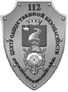 Жуланов Иван Яковлевич награждён орденом Красной Звезды, медалью «За победу над Германией».Жуланов Илья Павлович награждён орденом Красной Звезды,  орденом Отечественной войны 1 степени, Отечественной войны 2 степени, медалями «За боевые заслуги»,  «За победу над Германией». Жуланов Николай Петрович награждён орденом Красной Звезды, медалями «За отвагу», «За боевые заслуги», «За победу над Германией».Жуланов Павел Яковлевич награждён медалью «За победу над Германией» и многие другие.В настоящее время жители деревни стараются сохранить свою малую Родину. Старожилы поддерживают свои дома, приусадебные хозяйства, участвуют в жизни деревни. Активные жители деревни стараются разнообразить деревенскую жизнь своих земляков: проводят дни деревни – Кузнецовы Аркадий Васильевич и Светлана Анатольевна.Поздравляем всех жителей деревни с юбилеем, желаем здоровья, успехов в делах, развития и процветания своей малой Родины."Библиокараван - 2018"7 июня в Кыласовскую библиотеку прибыл  Библиокараван - 2018 с пермским детским  писателем Андреем Сергеевичем Зелениным. Многим детям Андрей Сергеевич знаком по  сказкам, стихам, повестям.Встреча прошла на одном дыхании. Андрей Сергеевич интересно и увлекательно рассказывал ребятам о том, как он стал писателем, представил свои книги, в том числе и  новую книгу «Война за каждым пристально следит». По признанию писателя, все его произведения имеют реальную основу, он никогда ничего не придумывает, в творчестве ему помогают внимательность, умение видеть, слушать и запоминать. Позже все его наблюдения появляются в качестве сказок, стихов, которые с удовольствием читают и дети, и взрослые.На встрече с взрослыми читателями, писателем была затронута тема Великой Отечественной войны. Андрей Сергеевич читал свои новый рассказ о судьбе учеников седьмого класса в годы войны, стихи «Мой генерал», «Мама». Такие встречи с авторами любимых книг остаются у детей, да и у взрослых, в памяти на всю жизнь. Мы благодарим Краевую детскую библиотеку им. Л. Кузьмина за организацию «Библиокаравана» и интересную встречу с А.С. Зелениным.Заведующая библиотекой Костарева Е.Н.ПАМЯТКА КУПАЮЩИМСЯВ  РЕКЕ ИЛИ ОЗЕРЕНарушение правил купания и плаванияведет к несчастным случаям и гибели на воде.1.	Первое купание нужно начинать в безветренную солнечную погоду при температуре воды 18°-20°. 2.	В прохладную  погоду, чтобы согреться, проделайте несколько легких физических упражнений.3.	Купаться рекомендуется два раза в сутки – утром и вечером, в заведомо безопасных или специально отведенных для этого местах.4.	Вода в выбранном для купания месте должна быть прозрачной, дно чистым, без коряг, подводных камней, свай, водоворотов, ям, заструг и т.п.5.	Следует избегать купания в одиночку, так как в случае беды оказать помощь будет некому.6.	Почувствовав усталость, сразу плывите к берегу. 7.	При судорогах не теряйтесь, старайтесь держаться на воде и зовите на помощь.8.	Выйдя из воды, вытритесь насухо и сразу оденьтесь.9.	После приема солнечной ванны нельзя бросаться в воду сразу; купание можно начинать только после некоторого отдыха в тени или сделать обтирание водой в области сердца.10.	Никогда не следует подплывать к водоворотам – это самая большая опасность на воде.Телефон единой дежурно-диспетчерской службы Кунгурского муниципального района 112, 3-35-84ПОЗДРАВЛЯЕМ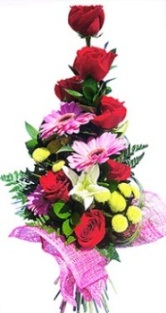 Дорогие ветераны, юбиляры июня! Совет ветеранов и администрация поселения от всей души поздравляют вас с ЮБИЛЕЕМ! Желают крепкого здоровья на долгие годы, внимания и заботы родных и близких!Калашникова Надежда Егоровна – 70 лет                                                                (6 июня)Гребнев Виктор Фёдорович – 65 лет (4 июня)Полежаев Леонид Иванович – 65 лет (10 июня)Катаев Юрий Петрович – 65 лет (15 июня)Ган Надежда Николаевна – 60 лет (12 июня)Черепанова Любовь Николаевна – 60 лет                                                                   (18 июня)Желнина Вера Васильевна – 60 лет (7 июня)  Крыласов Евгений Борисович – 60 лет (5 июня)Сухорослов Владимир Николаевич – 60 лет                                              (29 июня) д.Черепахи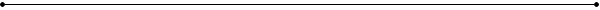 Заказчик: администрация Кыласовского сельского поселения.Изготовитель: ООО «Кунгурская типография», 617475, Пермский край, г. Кунгур, ул. Криулинская